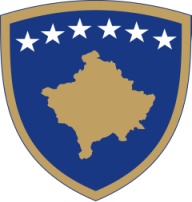               _______________________________________________________________________________REPUBLIKA E KOSOVËS/REPUBLIC OF KOSOVO/REPUBLIKA KOSOVA                        QEVERIA E KOSOVËS/GOVERNMENT OF KOSOVA/ VLADA KOSOVAMINISTRIA E KULTURËS, RINISË DHE SPORTIT / MINISTRY OF CULTURE, YOUTH  AND SPORTS / MINISTARSTVO KULTURE, OMLADINE I SPORTA13.01.2015NJOFTIM PËR ANULIMIN E KONKURSEVEMinistria e Kulturës, Rinisë dhe Sportit  mbështetur në Procedurat e Rekrutimit,  njofton  për anulimin e konkurseve me kërkesën e  Sekretarit të Përgjithshëm të MKRS, me Nr.  te Protokollit. 81/2015, të datës 13.01.2015, për pozitat si në vijim :Drejtor i Muzeut të Kosovës, Referenca 50/2014, i shpallur më  05.12.2014;Asistent  Administrativ në Departamentin për Integrime Evropiane dhe Koordinim të Politikave (DIEKP), Referenca 48/2014, i shpallur  më 18.11.2014.OBAVEŠTENJE O PONIŠTENJU KONKURSAMinistarstvo Kulture, Omladine i Sporta, na osnovu Procedure Zapošljavanja, obaveštava o poništenju konkursa uz zahtev  Stalnog Sekretara MKOS, Br.Protok. 81/2015, dana 13.01.2015za sledeće položaje :Direktor Muzeja Kosova, Preporuka 50/2014, objavljeno  05.12.2014 god.;Administrativni Asistent pri Departmanu za Evropske Integracije i Koordinaciju Politike (DIEKP), Preporuka 48/2014, objavljena 18.11.2014 god.DEPARTAMENTI I FINANCAVE DHE SHËRBIMEVE TË PËRGJITHSHME / DEPARTMENT   OF      FINANCES   AND   GENERAL SERVICES / DEPARTMAN I FINANSIJA I GENERALNIH USLUGADIVIZIONI I BURIMEVE NJERËZORE / DIVISION OF HUMAN RESOURCES / DIVIZIJA LJUDSKIH IZVORA